Портфолио преподавателяАлександров Алексей Александрович, преподаватель иностранных языков.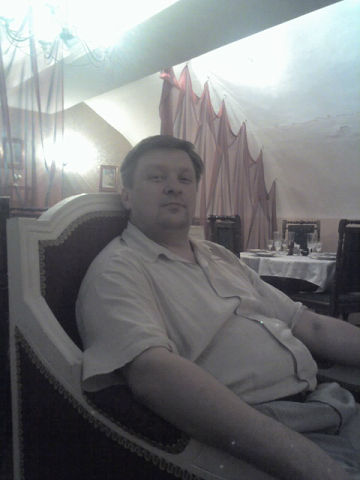 Преподаваемые дисциплины: «Английский язык», «Английский язык в сфере профессиональной коммуникации», «Немецкий язык», «Немецкий язык в сфере профессиональной коммуникации»Педагогический стаж:   3 года. Образование: Военная академия экономики, финансов и права, переводчик референт, специалист в международно-правовой области, Ярославский институт «Знание», разработчик приложений для работы с базами данных, техник по обслуживанию компьютерной техники и инсталляции операционных системОпыт работы:  ДЦ «Бертельсман» - ассистент зам. ген. директора по работе с клиентами (4 года),ЗАО «СМАРТС» - начальник отдела роуминга (3 года),ОАО «Юниаструм банк» - начальник отдела продаж (2 года),ООО «Аквалайн сити» - генеральный директор (6 лет)Общий трудовой стаж 27 лет.Профессиональное кредо:  Награды и звания:Почетные грамоты: Территориальной администрации Красноперекопского района Мэрии г. ЯрославляПовышение квалификации и стажировки (последние 5 лет):Научно-методическая и исследовательская работа (доклады, выступления, печатные издания на региональном и федеральном уровне) педагога и его студентовУчреждениеНаправление подготовкиГодГОАУ ЯО Институт развития образованияКонцептуальные основы преподавания гуманитарных дисциплин в условиях реализации ФГОС2014ГОАУ ЯО «Институт развития образования»Способы организации учебной деятельности по английскому языку2015МестоДействиеГодЯГПУ им. К.Д.Ушинского, ВестникСтатья «Дворянство центральной Германии перед началом Наполеоновских войн»4/2005ЯГПУ им. К.Д.Ушинского, ВестникСтатья «Особенности реформирования государств Рейнского союза»3/2005ЯГПУ им. К.Д.Ушинского, ВестникСтатья «Рейнский союза – аспекты политико-государственной эволюции»4/2007ТРОО «Бизнес-Наука-Общество», ТамбовСтатья «Особенности положения германских крестьян на рубеже 18-19 вв».2013